Załącznik nr 3 do Uchwały Nr 130/2020Zarządu Poczty Polskiej S.A. z dnia 21 maja 2020 roku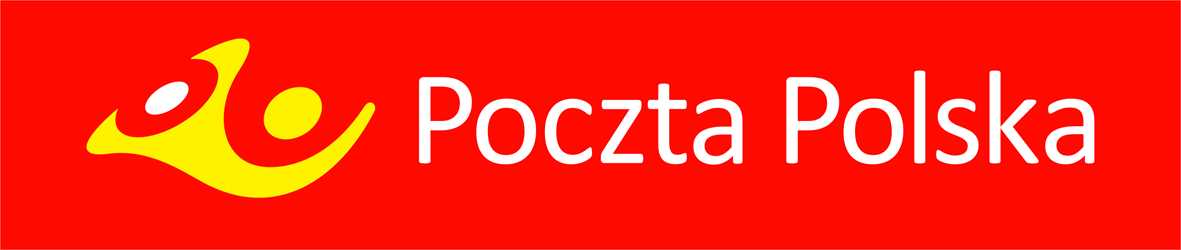 OGŁOSZENIE O SPRZEDAŻY NIERUCHOMOŚCI W TRYBIE PRZETARGU
Przetarg odbywa się na zasadach określonych Regulaminem postępowań na sprzedaż nieruchomości Poczty Polskiej S.A. (dalej: „Regulamin”) dostępnym na stronie internetowej http://nieruchomosci.poczta-polska.pl/ i w siedzibie Sprzedawcy oraz Prowadzącego Przetarg – informacje pod nr telefonu 91 440 13 47. Oferent zobowiązany jest do pisemnej akceptacji treści Regulaminu.  Sprzedawca: POCZTA POLSKA S.A., 00-940 Warszawa, ul. Rodziny Hiszpańskich 8.Prowadzący przetarg: Poczta Polska S.A., Region Pionu Infrastruktury w Szczecinie, 70 - 940 Szczecin, Al. Niepodległości 41/42Przedmiot sprzedaży: Łoźnica działka niezabudowana 73/5Prawo użytkowania wieczystego nieruchomości niezabudowanej, oznaczonej w ewidencji gruntów jako działka numer 73/5, obszaru 
0,1097 ha położonej w miejscowości Łoźnica, gmina Przybiernów, powiat goleniowski, województwo zachodniopomorskie. Nieruchomość posiada KW o numerze SZ1O/00058782/5, prowadzoną przez Sąd Rejonowy w Sąd Rejonowy w Goleniowie V Wydział Ksiąg Wieczystych. Prowadzący przetarg informuje:nieruchomość nie jest objęta miejscowym planem zagospodarowania przestrzennego gminy;zgodnie ze Studium uwarunkowań i kierunków zagospodarowania przestrzennego gminy Przybiernów, zatwierdzonym uchwałą numer XXX/225/02 Rady Gminy w Przybiernowie z dnia 27 marca 2002 r., działka numer 73/5 znajduje się w strefie 
mieszkalno-usługowej, na terenie ogrodów, w strefie rolnictwa średnio intensywnego; nieruchomość będąca przedmiotem przetargu nie posiada urządzonego wjazdu;ogrodzenie od strony północnej działki nie przebiega zgodnie z granicami geodezyjnymi, obejmuje działkę o numerze 73/2;nieruchomość, zgodnie z przepisami prawa, podlega prawu pierwokupu, które może wykonać podmiot uprawniony; sprzedaż nieruchomości nastąpi na rzecz Nabywcy wyłonionego w przetargu w przypadku niezrealizowania prawa pierwokupu przez uprawniony podmiot.Cena wywoławcza netto: 21 000,00 zł						Wadium:	2 100,00 zł(sprzedaż nieruchomości jest zwolniona z podatku VAT)Cena wywoławcza stanowi Cenę wywoławczą, o której mowa w §1 ust. 2 pkt 2 Regulaminu.Wymagany okres, w którym oferta jest wiążąca: do czasu podpisania umowy przenoszącej prawo użytkowania wieczystego gruntu w formie aktu notarialnego. Oferty można składać osobiście lub listownie do dnia 26.11.2020 r. do godziny 11:00 na adres Prowadzącego przetarg w zaklejonej kopercie, w sposób uniemożliwiający zapoznanie się ze złożoną Ofertą przed jej otwarciem, z dopiskiem „Oferta przetarg Łoźnica działka niezabudowana nr 73/5 – nie otwierać do dnia 26.11.2020 r. do godz.11:55”. Oferta oraz załączone do niej dokumenty należy złożyć w języku polskim. Za termin złożenia Oferty uważa się termin wpływu Oferty na adres Prowadzącego przetarg. Otwarcie Ofert jest jawne i nastąpi w dniu 26.11.2020 r. o godz. 11:55 w pokoju nr 137.Wadium wnoszone w pieniądzu powinno być wpłacone nie później niż do dnia 24.11.2020 r. przy czym jako termin wpłaty rozumiany jest termin uznania rachunku bankowego Poczty Polskiej S.A. kwotą Wadium.Wadium wnoszone w pieniądzu, w podanej wyżej kwocie należy wpłacić na rachunek bankowy: Bank Pocztowy S.A. 
w Bydgoszczy nr rachunku: 85 1320 0019 0099 0718 2000 0025, z dopiskiem na przelewie w rubryce tytułem: „przetarg – Łoźnica działka niezabudowana 73/5”.UWAGA – wadium:1)	złożone przez nabywcę zostanie zarachowane na poczet ceny nabycia;2)	złożone przez oferentów, których oferty nie zostaną przyjęte, zostanie zwrócone w terminie do 7 dni roboczych po dokonaniu wyboru oferty.Nieruchomość można oglądać po uprzednim uzgodnieniu telefonicznym (kontakt: 510-258-670 lub 519-034-711), począwszy od dnia publikacji ogłoszenia do dnia 23.11.2020 r.Oferent zobowiązany jest do złożenia dokumentów wskazanych w § 3 Regulaminu.W przypadku przystąpienia do przetargu osoby fizycznej, w tym reprezentującej osobę prawną, ma ona obowiązek złożenia pisemnego oświadczenia o wyrażeniu zgody na przetwarzanie jej danych osobowych dla potrzeb prowadzonego przetargu. W przypadku ustalenia, że kilku Oferentów zaoferowało tę samą cenę, Przewodniczący Komisji informuje Oferentów o terminie 
i miejscu kontynuacji postępowania w formie aukcji. W przypadku obecności wszystkich Oferentów, którzy będą brali udział w aukcji, Przewodniczący Komisji kontynuuje postępowanie w formie aukcji w tym samym dniu. Oferent jest zobowiązany do zapoznania się ze stanem fizycznym i prawnym sprzedawanej nieruchomości oraz do złożenia, w przypadku przystąpienia do przetargu, pisemnego oświadczenia o zapoznaniu się ze stanem fizycznym i prawnym nieruchomości.W przypadku uchylania się przez wyłonionego Nabywcę od zawarcia umowy, Sprzedawca ma prawo do sądowego dochodzenia zawarcia umowy, zatrzymania wadium albo dochodzenia odszkodowania. Bliższe informacje o przedmiocie przetargu oraz procedurze przetargowej można uzyskać na stronie http://nieruchomosci.poczta-polska.pl oraz pod numerami telefonów: 91 440 13 47 oraz 502-019-781Sprzedawca zastrzega sobie prawo do zmiany treści ogłoszenia i warunków przetargu.W każdym czasie przed rozstrzygnięciem przetargu, w szczególności w przypadku naruszenia postanowień Regulaminu, Sprzedawca może odstąpić od rozstrzygnięcia przetargu lub unieważnić przetarg bez podania przyczyny. Warunkiem podpisania umowy sprzedaży nieruchomości będzie uzyskanie przez Sprzedawcę odpowiednich zgód korporacyjnych. Oferent zobowiązany jest do złożenia oświadczenia, iż w przypadku zamknięcia przetargu i wyboru jego oferty, a następnie niewyrażenia odpowiedniej zgody korporacyjnej, nie będzie wnosił żadnych roszczeń do Sprzedawcy związanych z nie zawarciem umowy sprzedaży.Do zaoferowanej ceny doliczony zostanie należny podatek VAT, o ile wynika to z obowiązujących przepisów prawa.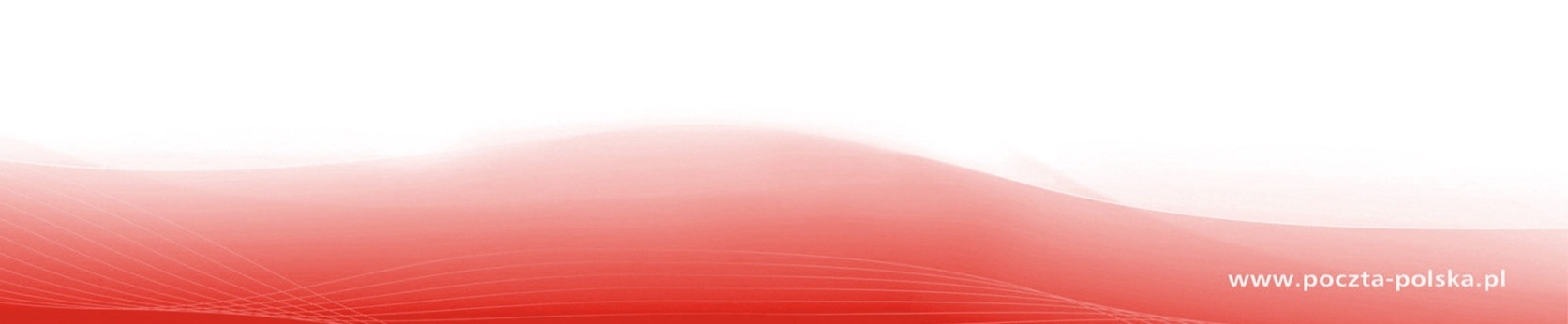 